Materiály vám poskytujeme bezplatne, avšak boli by sme vám veľmi vďační za vyplnenie nasledovných informácií o ich využití. Vaše meno :Organizácia :Kontakt :Miesto akcie: Dátum a čas akcie:Počet účastníkov:Vek a typ účastníkov: (napr. rómska komunita)Typ akcie:   Aké materiály ste použili?Vyučovacia hodina Workshop / beseda Filmový event    Neformálne stretnutie     Iné :DVD1 Dve malé dievčatá DVD2 Film Pack  Vzdelávacia príručka pre pedagógov a sociálnych pracovníkov 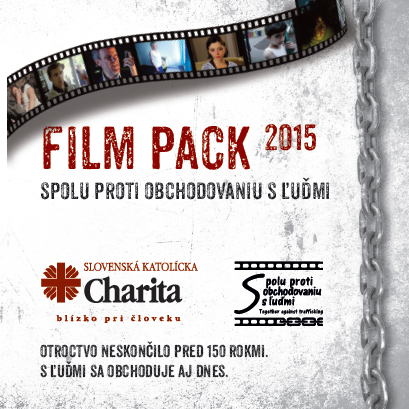 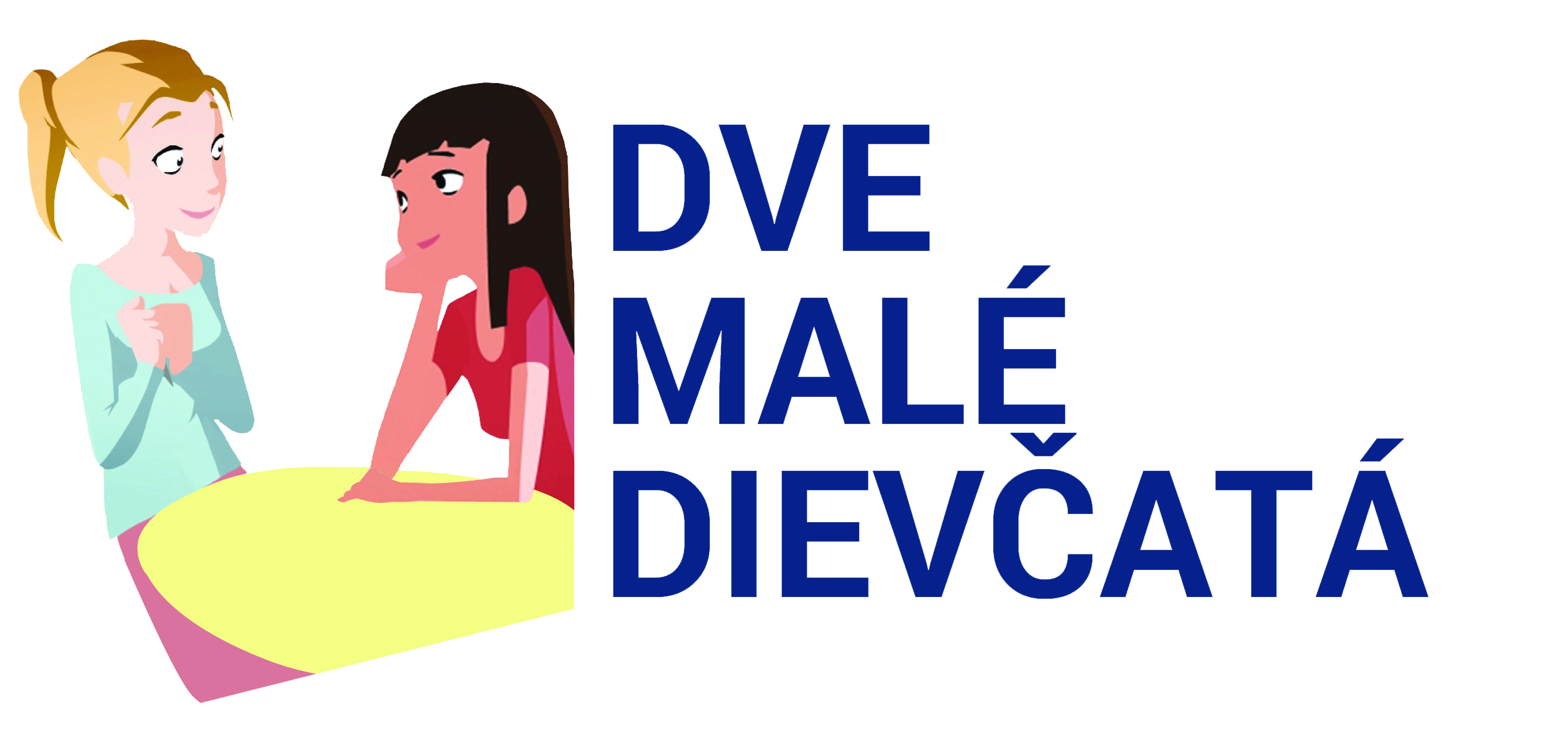 Web: www.obchodsludmi.sk/dvemaledievcataIné:Ako sa akcia vydarila? Čo účastníkov najviac zaujalo? Ako sa vyvinula diskusia k téme?Ako hodnotíte naše materiály? Čo by bolo dobré zlepšiť? Máte záujem pokračovať v prevencii proti obchodovaniu s ľuďmi?